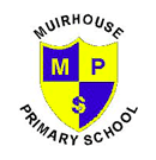 Muirhouse Primary &Nursery ClassMuirhouse Primary &Nursery ClassMuirhouse Primary &Nursery ClassWe value happiness, safety and learning and understand the importance ofWe value happiness, safety and learning and understand the importance of“Working with others to turn dreams into reality.”trust, kindness, friendship and respect to achieve our vision.trust, kindness, friendship and respect to achieve our vision.To provide high quality teaching and learning experiences that foster SUCCESSFUL LEARNERS who attain well, particularly in literacy and numeracy.To provide high quality teaching and learning experiences that foster SUCCESSFUL LEARNERS who attain well, particularly in literacy and numeracy.To provide high quality teaching and learning experiences that foster SUCCESSFUL LEARNERS who attain well, particularly in literacy and numeracy.To provide high quality teaching and learning experiences that foster SUCCESSFUL LEARNERS who attain well, particularly in literacy and numeracy.To provide high quality teaching and learning experiences that foster SUCCESSFUL LEARNERS who attain well, particularly in literacy and numeracy.To provide a positive and nurturing environment where children can develop resilience and become CONFIDENT INDIVIDUALS who are able to cope with life choices and challenges.To provide a positive and nurturing environment where children can develop resilience and become CONFIDENT INDIVIDUALS who are able to cope with life choices and challenges.To provide a positive and nurturing environment where children can develop resilience and become CONFIDENT INDIVIDUALS who are able to cope with life choices and challenges.To provide a positive and nurturing environment where children can develop resilience and become CONFIDENT INDIVIDUALS who are able to cope with life choices and challenges.To provide a positive and nurturing environment where children can develop resilience and become CONFIDENT INDIVIDUALS who are able to cope with life choices and challenges.To provide equal opportunities for all children to develop an understanding of the world they live in and become RESPONSIBLE CITIZENS who look after themselves, each other and their community.To provide equal opportunities for all children to develop an understanding of the world they live in and become RESPONSIBLE CITIZENS who look after themselves, each other and their community.To provide equal opportunities for all children to develop an understanding of the world they live in and become RESPONSIBLE CITIZENS who look after themselves, each other and their community.To provide equal opportunities for all children to develop an understanding of the world they live in and become RESPONSIBLE CITIZENS who look after themselves, each other and their community.To provide equal opportunities for all children to develop an understanding of the world they live in and become RESPONSIBLE CITIZENS who look after themselves, each other and their community.To provide opportunities for children to develop an enterprising attitude and skills that enable them to work well in different teams to solve problems and become EFFECTIVE CONTRIBUTORS to society.To provide opportunities for children to develop an enterprising attitude and skills that enable them to work well in different teams to solve problems and become EFFECTIVE CONTRIBUTORS to society.To provide opportunities for children to develop an enterprising attitude and skills that enable them to work well in different teams to solve problems and become EFFECTIVE CONTRIBUTORS to society.To provide opportunities for children to develop an enterprising attitude and skills that enable them to work well in different teams to solve problems and become EFFECTIVE CONTRIBUTORS to society.To provide opportunities for children to develop an enterprising attitude and skills that enable them to work well in different teams to solve problems and become EFFECTIVE CONTRIBUTORS to society.